Materská škola SvederníkMaterská škola SvederníkSvederník č.21, 013 32 Svederník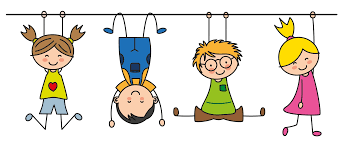 